Topic/Skill Definition/TipsExample1. CoordinatesWritten in pairs. The first term is the x-coordinate (movement across). The second term is the y-coordinate (movement up or down)A: (4,7)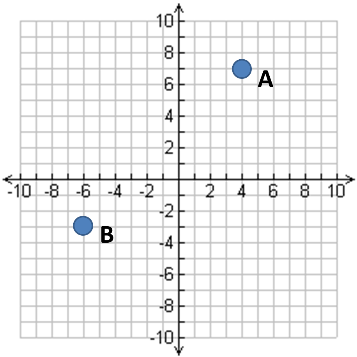 B: (-6,-3)2. Linear GraphStraight line graph.The equation of a linear graph can contain an x-term, a y-term and a number.Example:Other examples: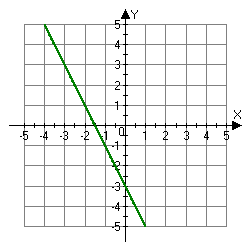 3. Quadratic GraphA ‘U-shaped’ curve called a parabola.The equation is of the form, where ,  and  are numbers, . If , the parabola is upside down.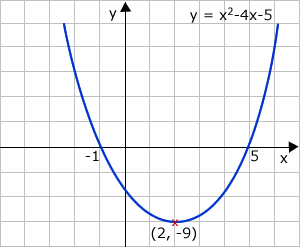 4. Cubic GraphThe equation is of the form , where  is an number.If , the curve is increasing.If , the curve is decreasing.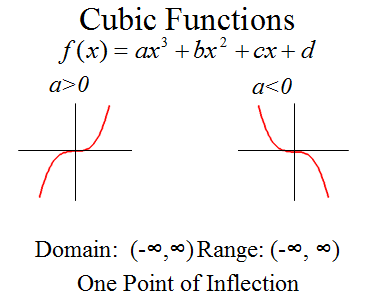 5. Reciprocal GraphThe equation is of the form , where  is a number and .The graph has asymptotes on the x-axis and y-axis.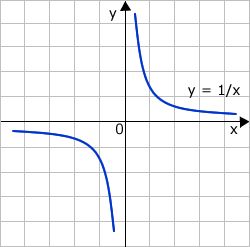 6. AsymptoteA straight line that a graph approaches but never touches.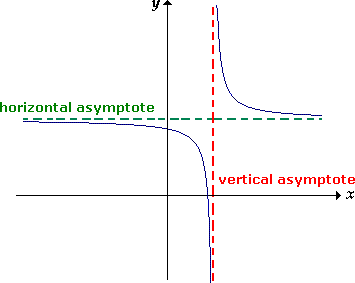 7. Exponential GraphThe equation is of the form , where is a number called the base.If  the graph increases.If , the graph decreases.The graph has an asymptote which is the x-axis.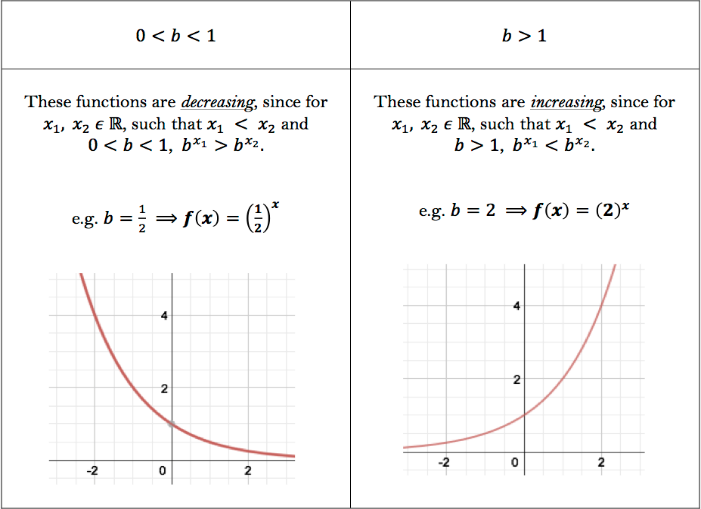 8. Key Coordinates: is never more than 1 or less than -1.Pattern repeats every 360°.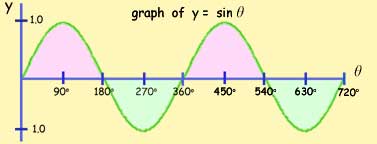 9. Key Coordinates: is never more than 1 or less than -1.Pattern repeats every 360°.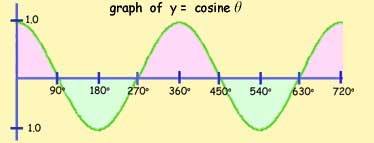 10. Key Coordinates:Asymptotes at  and Pattern repeats every 360°.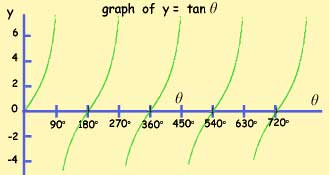 11. Vertical translation up a units. 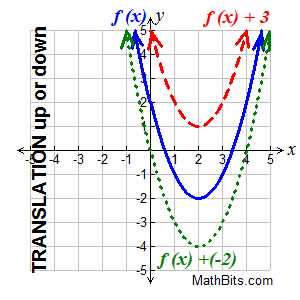 12. Horizontal translation left a units. 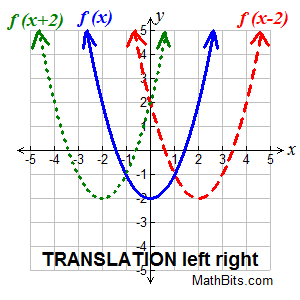 13. Reflection over the x-axis.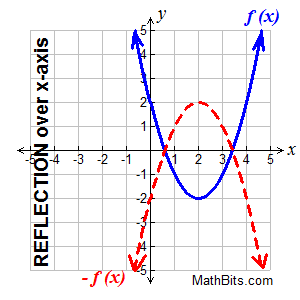 14. Reflection over the y-axis.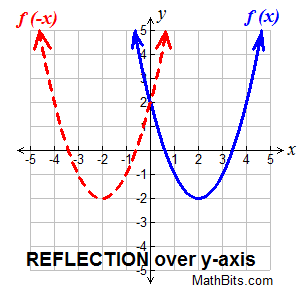 